Kl. VII 20.05.(śr.)1. BiologiaTemat: Rozwój człowieka – od narodzin do starości.Str.230 – 234Proszę przeczytać tekst i obejrzeć film:https://www.youtube.com/watch?v=R3gbaAkzoUEMateriał dodatkowy:https://epodreczniki.pl/a/etapy-zycia-czlowieka/DCg726e72. Religia Katecheza 44Kościół przestrzenią spotkania z Chrystusem.Kościół jest wspólnotą ludzi wierzących- ćw 1Przeczytaj teksty Pisma Świętego i KKK zamieszczone w podręczniku i uzupełnij – ćw 2 i 3.Ćwiczenie 4 i 5 napisz na podstawie nauczania Jana Pawła II i Benedykta XVI.3,4. FizykaSprawdzian wiadomości 5. Matematyka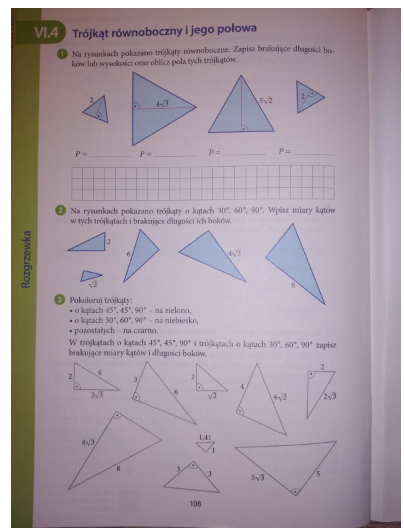 6. HistoriaTemat: Gospodarka II Rzeczypospolitej.- przeczytaj szósty temat z rozdziału VII, zrób notatkę do zeszytu (str. 269) oraz zadania z zeszytu ćwiczeń.- materiał do przemyślenia: https://epodreczniki.pl/a/rzad-fachowcow-i-pierwsze-reformy-gospodarcze/DYmB8f7Vhhttps://epodreczniki.pl/a/budowa-gdyni-i-inne-osiagniecia-gospodarcze-ii-rp/Dv9sPTZq4https://epodreczniki.pl/a/gospodarka-ii-rp-w-okresie-rzadow-sanacji/DZkiQ17Hx7. Jęz. polskiTemat: Rodzina wyrazów. Praca w podręczniku str. 290-291. Proszę przeczytać nową wiadomość (str. 290), przepisać wiadomość do zeszytu a następnie wykonać ćwiczenia 1, 2 str. 290 i 5,7 str. 291. 8. InformatykaTemat: Tworzenie gry Str. 152